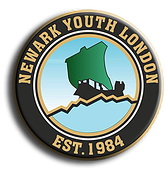 Youth Work Coordinator Hours: 35 hours (full time)Salary: £27,300Contract: 3 yearsNewark Youth London is a leading young people’s charity working in Tower Hamlets since 1984.  We run a number of youth clubs & social action projects, sports provision and employment & training projects for our users. We have been awarded 3 year funding to run 3 new youth hubs for young people in Tower Hamlets.The ideal candidate will have previous experience of coordinating youth provision/projects to a high standard.  They will be good at multi-tasking, working to tight deadlines and contributing to the team where support is needed.  They will have the relevant youth work qualifications, experience of managing/supervising staff and volunteers, excellent at engaging young people, committed to high standard of delivery and will be passionate about improving the outcomes for young people. They will be available and flexible to work afternoon/evenings weekdays and weekends.Closing Date: 17th June 2022, 5pm.Interviews will be held Monday 27th & Tuesday 28th June 2022. For more information or an application pack email info@newark.org.uk or call 07770 489 669 for an informal chat.  Alternatively visit our website www.newark.org.uk to download all the relevant documents.